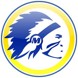 Mariemont Junior High PTO Membership FormPrint, Complete & ReturnORClick to make a contribution through PayPalStudent Name(s) ________________________________________________________________Student Grade __________________________________________________________________Parent Name(s) ________________________________________________________________Parent Contact InformationEmail     _______________________________________________________________________            Phone Number  _________________________________________________________________Suggested donation levels help fund all events and programs MJH PTO supports. All levels include access to our online directory.Click to make your contribution though PayPal or write a check payable to MJH PTO and return it with completed form to: Mariemont Junior High PTO3847 Southern Ave.        Cincinnati, OH 45227Basic PTO Membership$20White level$50 ($20 membership + $30 donation)Blue level$100 ($20 membership + $80 donation)Gold level$150 ($20 membership + $130 donation)Spirit level$20 + ($20 membership + donation amount of choice)Total Enclosed$ ___________   Thank you!